Рекомендации для родителей.Тема неделиЦель Образовательные областиРекомендации «Мир вокруг нас. Секреты школьной жизни»Воспитывать желание идти в школу, хорошо учиться, стать учеником, найти много новых друзей, многому научиться. Развитие умений передавать свои впечатления о школе и школьной жизни в художественной, творческой и игровой деятельности: рисунках, рассказах стихах, коллажах, игровых сюжетах и т.п. Математика - "Четырёхугольник".Программное содержание: Развивать логическое мышление, любознательность, наблюдательность .Познакомить детей с понятиями о четырёхугольниках (ромб, параллелограмм), развивать конструктивные способности, умение преобразовывать одни математические объекты в другие.  - поиграйте в игру «Дорисуй!». Детям предлагаются геометрические фигуры (квадрат, прямоугольник, ромб, трапеция), и попросить нарисовать, на что они похожи.Например: квадрат-домик, окно, стол и т.д.- Предложите детям игру 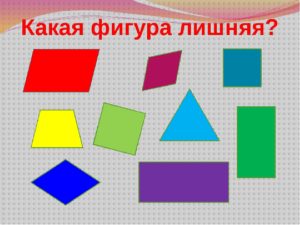 «Мир вокруг нас. Секреты школьной жизни»Воспитывать желание идти в школу, хорошо учиться, стать учеником, найти много новых друзей, многому научиться. Развитие умений передавать свои впечатления о школе и школьной жизни в художественной, творческой и игровой деятельности: рисунках, рассказах стихах, коллажах, игровых сюжетах и т.п. Познание - «Мир вокруг нас. Секреты школьной жизни».Программное содержание: Развивать желание детей учиться в школе, вызвать интерес к жизни школьника; снять страх перед школой, облегчить будущую адаптацию; расширить и уточнить знания о школе, школьной жизни.- Предложите детям игру «Собери портфель»Из ряда картинок нужно выбрать школьные пренадлежности. Обьясни, почему!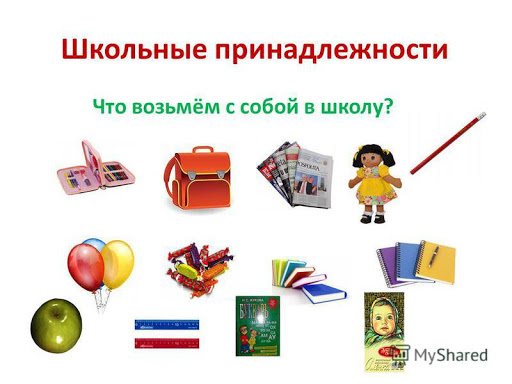 -Просмотреть мультфильмы про школуhttps://www.youtube.com/watch?v=ooO5m_L7hNQ«Мир вокруг нас. Секреты школьной жизни»Воспитывать желание идти в школу, хорошо учиться, стать учеником, найти много новых друзей, многому научиться. Развитие умений передавать свои впечатления о школе и школьной жизни в художественной, творческой и игровой деятельности: рисунках, рассказах стихах, коллажах, игровых сюжетах и т.п. Развитие речи-(Связная речь) Составление рассказа по картине «Зайцы»Программное содержание: учить составлять рассказ по картине по предположенному плану, включать в рассказ описание внешнего вида персонажей и их характеристику.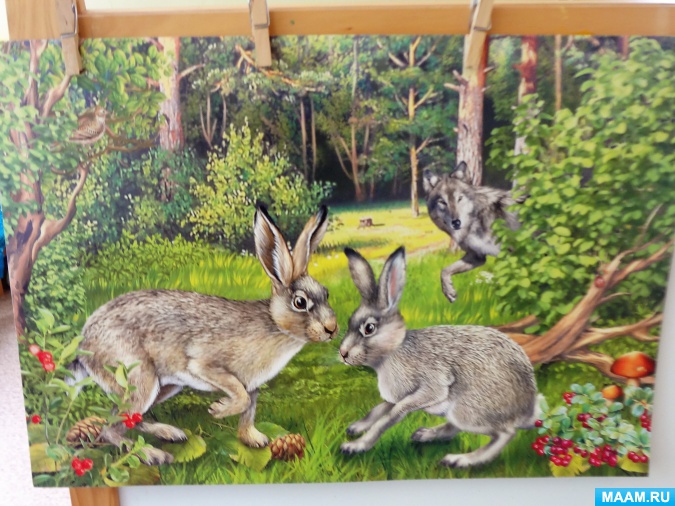 План1.Какое время года изображено на картине? Почему?2.Какие животные нарисованы?3.Какие зайцы?4.Какой волк?«Мир вокруг нас. Секреты школьной жизни»Воспитывать желание идти в школу, хорошо учиться, стать учеником, найти много новых друзей, многому научиться. Развитие умений передавать свои впечатления о школе и школьной жизни в художественной, творческой и игровой деятельности: рисунках, рассказах стихах, коллажах, игровых сюжетах и т.п. Обучение грамоте«Выдели согласный звук» (закрепление)Программное содержание: Закрепить умение выделять согласный звук в начале и в конце слова, упражнять в правильном распределении мышечной нагрузки в руке.Комплекс артикуляционной гимнастики: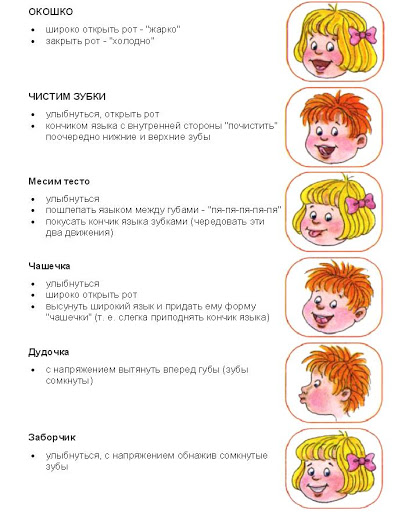 - предложить поиграть в игру «Определи первый звук в словах»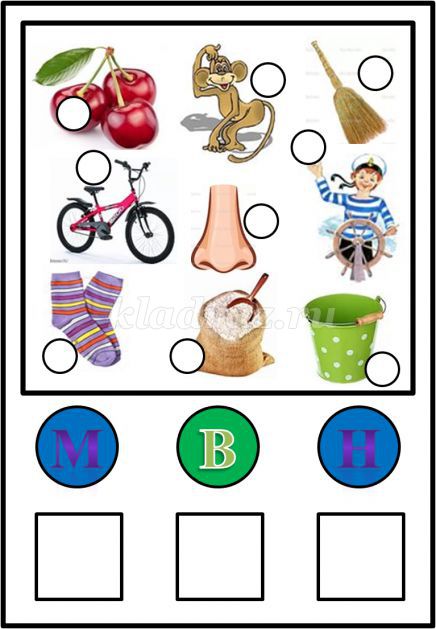 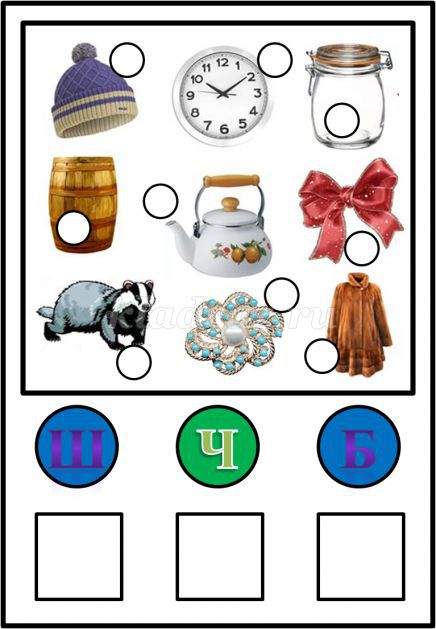 -предложить карточку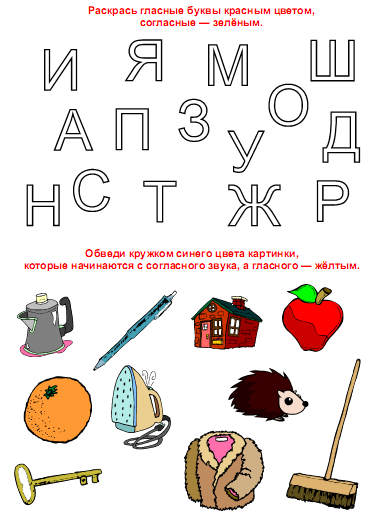 «Мир вокруг нас. Секреты школьной жизни»Воспитывать желание идти в школу, хорошо учиться, стать учеником, найти много новых друзей, многому научиться. Развитие умений передавать свои впечатления о школе и школьной жизни в художественной, творческой и игровой деятельности: рисунках, рассказах стихах, коллажах, игровых сюжетах и т.п. Знакомство с книжной культурой и художественной литературой-Чтение сказки В. Катаева «Цветик - семицветик»Программное содержание: Подвести детей к пониманию нравственного смысла сказки, к мотивированной оценке поступков, и характера главной героини, закрепить знания детей о жанровых особенностях сказки.Ссылка на мультфильмhttps://www.youtube.com/watch?v=miKL9LeuYbU«Мир вокруг нас. Секреты школьной жизни»Воспитывать желание идти в школу, хорошо учиться, стать учеником, найти много новых друзей, многому научиться. Развитие умений передавать свои впечатления о школе и школьной жизни в художественной, творческой и игровой деятельности: рисунках, рассказах стихах, коллажах, игровых сюжетах и т.п. Художественно-эстетическое развитиеАппликацияТема: «Рюкзак»Программное содержание: Изготовление объемной аппликации из цветной бумаги, закреплять навыки работы с бумагой, ножницами, клеем, воспитывать усидчивость, трудолюбие, аккуратность, развивать умение поэтапного выполнения работы, планировать, видеть результат.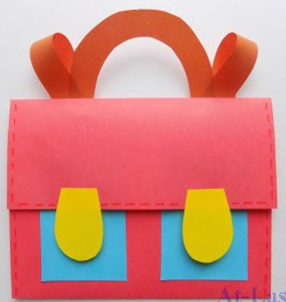  Портфель готов.«Мир вокруг нас. Секреты школьной жизни»Воспитывать желание идти в школу, хорошо учиться, стать учеником, найти много новых друзей, многому научиться. Развитие умений передавать свои впечатления о школе и школьной жизни в художественной, творческой и игровой деятельности: рисунках, рассказах стихах, коллажах, игровых сюжетах и т.п. ЛепкаТема:  «Рюкзак»Программное содержание. Закреплять умение лепить знакомыми способами, развитие мелкой моторики.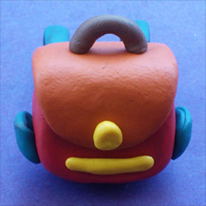 «Мир вокруг нас. Секреты школьной жизни»Воспитывать желание идти в школу, хорошо учиться, стать учеником, найти много новых друзей, многому научиться. Развитие умений передавать свои впечатления о школе и школьной жизни в художественной, творческой и игровой деятельности: рисунках, рассказах стихах, коллажах, игровых сюжетах и т.п. Дополнительные задания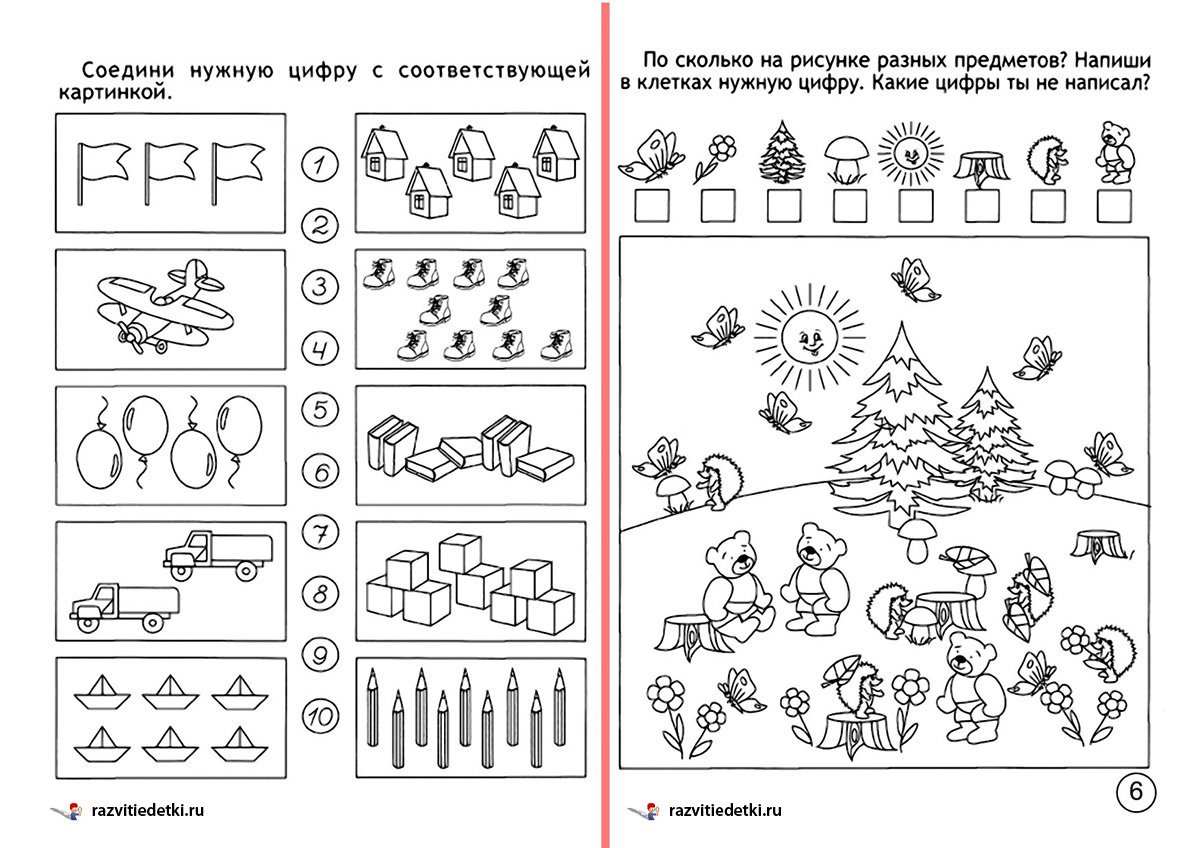 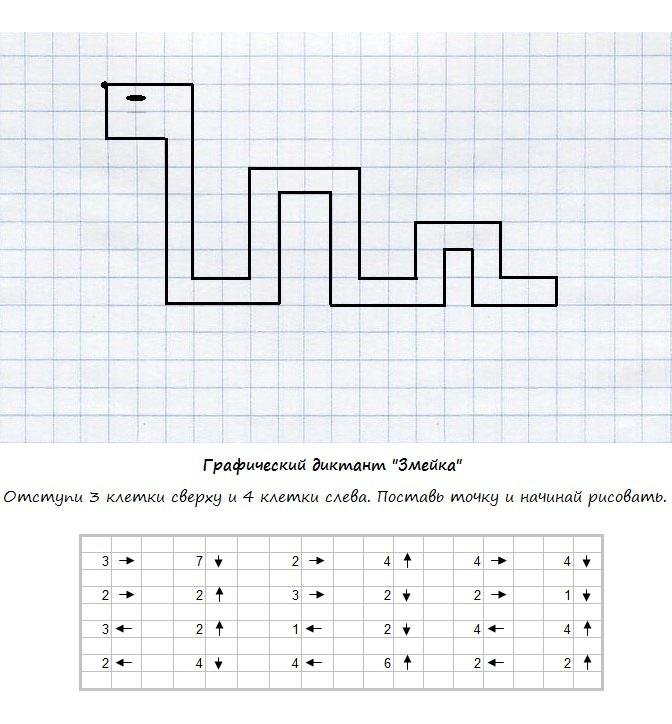 Дополнительные задания